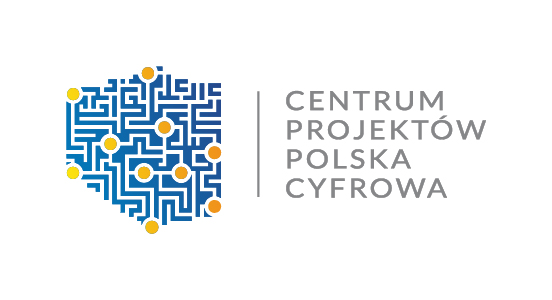 Warszawa, 15 luty 2016 rokuOdpowiedz na pytanie do zaproszenia do składnia ofert na „świadczenie usług cateringowych na potrzeby spotkań organizowanych przez Centrum Projektów Polska Cyfrowa”Pytanie: Jaki przedział uczestników jest przewidywany na spotkania?Odpowiedź: Odpowiedź na pytanie zawarta jest w ogłoszonych na stronie www.cppc.gov.pl  załącznikach do zamówienia.